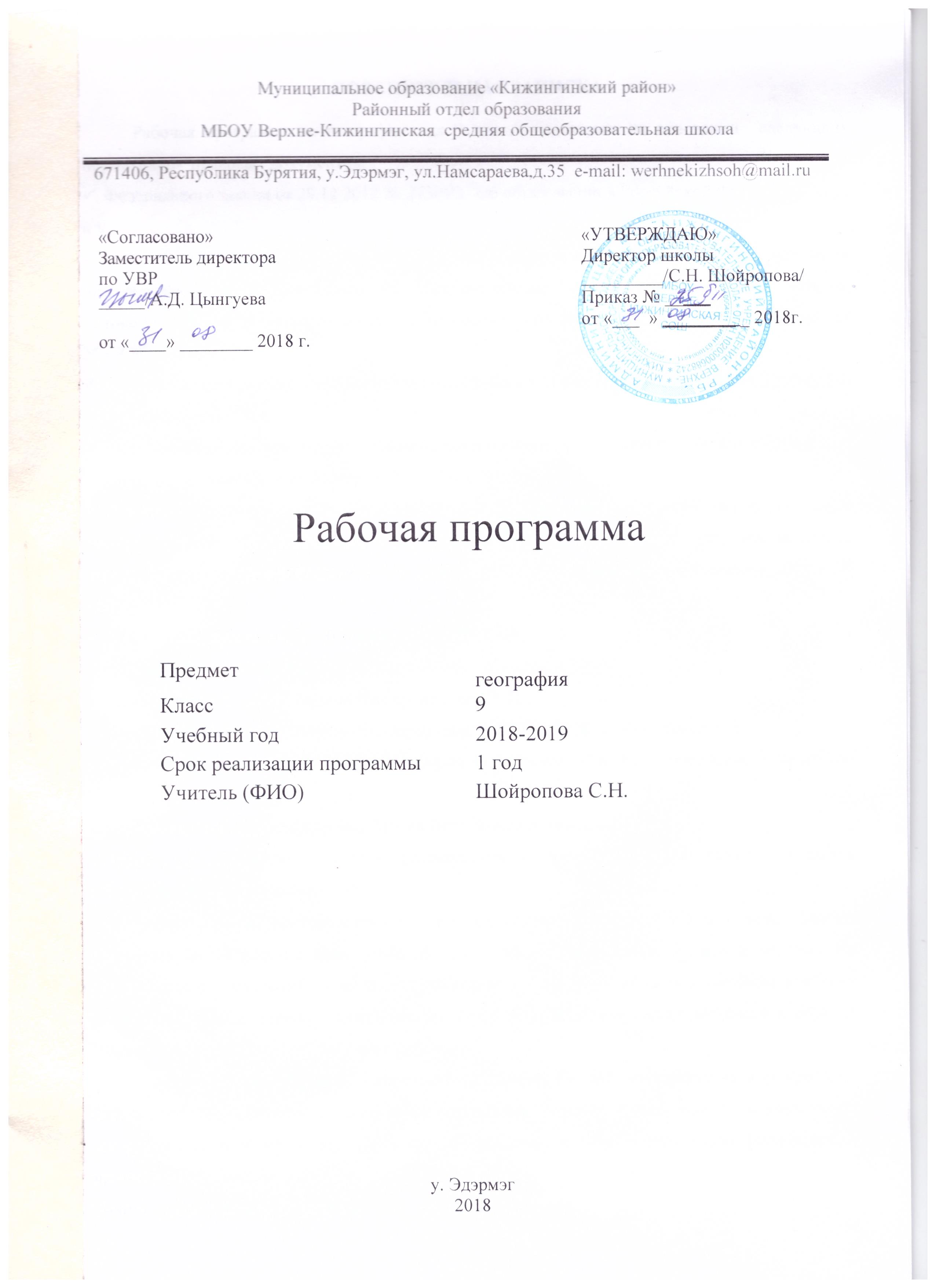 ПОЯСНИТЕЛЬНАЯ ЗАПИСКА           Рабочая программа по географии для 9 класса составлена на основании  следующих нормативно-  правовых документов:               Федерального закона от 29.12.2012 № 273-ФЗ "Об образовании в Российской Федерации" ст.2, п.9;Порядка организации и осуществления образовательной деятельности по основным общеобразовательным программам – образовательным программам начального общего, основного общего и среднего общего образования, утв. приказом Минобрнауки России от 30.08.2013 № 1015;«О рабочих программах учебных предметов». Письмо Министерства образования и науки РФ от28.10.2015г. 08-1786;Федерального государственного образовательного стандарта основного общего образования, утв. приказом Минобрнауки России от 17.12.2010 № 1897;Приказа Минобрнауки России от 31.12.2015 №1577 «О внесении изменений в федеральный государственный образовательный стандарт основного общего образования, утвержденный приказом Министерством образования и науки Российской Федерации от 17 декабря 2010 г. № 1897»;Санитарных правил и норм (СанПин 2.42. – 2821 10);Устава МБОУ Верхне-Кижингинская СОШ;ООП ООО 9 кл. МБОУ Верхне-Кижингинская  СОШ; Учебного плана МБОУ Верхне-Кижингинская  СОШ на 2018- 2019 учебный год; Примерной программы по курсу географии В.П.Дронов, В.Я. Ром (Население и хозяйство России)Положения о рабочей программе МБОУ Верхне-Кижингинская СОШ;Положения о текущем контроле успеваемости и промежуточной аттестации учащихся    МБОУ Верхне-Кижингинская  СОШ.        Предмет «география» изучается в школе на протяжении шести лет – с 5 по 11 класс. Данная программа рассчитана на один учебный год – 68 учебных часов, 2 часа в неделю. На национально-региональный компонент приходится    10 % от общего количества учебного времени – 4 урока. Рабочая программа по курсу географии в 9 классе включает в себя 21   практическую работу,   4 контрольные работы.  Цель: Изучение курса «География населения и хозяйства России» направлено на формирование  целостного представления о взаимосвязи природных условий и ресурсов с экономической деятельностью человека и его социумом, в единстве  и неразрывной связи физической и экономической географии России.Задачи курса:  Образовательныеосвоение знаний об основных экономико- географических понятиях; об особенностях экономико-географического положения, административно-территориального устройства, населения и хозяйства разных территорий России; о России во всём её географическом разнообразии и целостности; об окружающей среде и путях её сохранения и рационального использования ;овладение умениями использования одного из «языков» международного общения – географической картой;использование  статистических материалов, современных геоинформационных технологий для поиска, интерпретации и демонстрации различных географических данных;применение географических знаний для объяснения и оценки разнообразных явлений и процессов;решение географических задач;Развивающие: развитие познавательного интереса учащихся, через создание проблемных ситуаций, исследовательской деятельностиумение сравнивать, анализировать, обобщать,  делать выводы, выделять причину и следствие изучаемых явлений, составлять цепочки причинно-следственных связей.развитие интеллектуальных и творческих способностей в процессе наблюдения за изменением окружающей среды в результате хозяйственной деятельности человека;развитие навыков самостоятельного приобретения новых знаний.      Воспитательные:привитие норм поведения человека, адекватных реальным условиям и возможностям.воспитание любви к своей Родине, толерантности;воспитание экологической культуры и бережного отношения к окружающей среде, к здоровью своему и окружающих;применение географических знаний и умений в повседневной жизни для сохранения окружающей среды и социально-ответственного поведения в ней;Валеологические;соблюдение гигиенические условия  использования ТСО в классе в        соответствие требованиям САН ПиНа; соблюдение смену учебной деятельности и видов преподавания; проведение оздоровительных моментов; формирование мотивационной деятельности учащихся на уроке; оценивание уровня безопасности окружающей среды как сферы деятельности.                            УЧЕБНО-МЕТОДИЧЕСКОЕ ОБЕСПЕЧЕНИЕ ОБРАЗОВАТЕЛЬНОГО ПРОЦЕССА   ПЛАНИРУЕМЫЕ ОБРАЗОВАТЕЛЬНЫЕ РЕЗУЛЬТАТЫ ОСВОЕНИЯ ПРЕДМЕТА ОБУЧАЮЩИМИСЯ:СОДЕРЖАНИЕ УЧЕБНОГО КУРСАТЕМАТИЧЕСКИЙ ПЛАН	Календарно-тематическое планирование курса рассчитано на 34 учебные недели при количестве 2 урока (ов) в неделю, всего 68  уроков. При соотнесении прогнозируемого планирования с составленным на учебный год расписанием и календарным графиком количество часов составило 68 уроков. Если вследствие непредвиденных причин количество уроков изменится, то для выполнения государственной программы по предмету это изменение будет компенсировано перепланировкой подачи материала.Календарно – тематическое планирование. 9 классУчебник: Дронов В. П. География. Россия. Население и хозяйство. 9 кл.:  В. П. Дронов, В. Я. Ром. – М,: Дрофа, 2013Количество часов: всего 68 часов, в неделю – 2 часа; практических работ –     , из них оценочных –  №НаименованиеАвторИздательствоГод издания1.  Учебник «Население и хозяйство России»В.П. Ром, В.Я. ДроновДрофа20162.Атлас с комплектом контурных картРоскартография20153.АтласДрофа20164.Поурочные планыНикитинаВако20065.Методическое пособиеЕрмошкина А.С.Владос20046.Методическое пособиеНиколинаВ.В.Просвещение2002Знать / пониматьосновные географические понятия и термины; различия географических карт по содержанию; географические явления и процессы в геосферах, взаимосвязи между ними, их изменение в результате деятельности человека; различия в хозяйственном освоении разных территорий и акваторий; связь между географическим положением, природными условиями, ресурсами и хозяйством отдельных регионов и стран;специфику географического положения и административно-территориального устройства Российской Федерации; особенности ее населения, основных отраслей хозяйства, природно-хозяйственных зон и районов;природные и антропогенные причины возникновения геоэкологических проблем на локальном, региональном и глобальном уровнях; меры по сохранению природы и защите людей от стихийных природных и техногенных явлений;Уметьвыделять, описывать и объяснять существенные признаки географических объектов и явлений;находить в разных источниках и анализировать информацию, необходимую для изучения географических объектов и явлений, разных территорий Земли, их обеспеченности природными и человеческими ресурсами, хозяйственного потенциала, экологических проблем;приводить примеры: использования и охраны природных ресурсов, адаптации человека к условиям окружающей среды, ее влияния на формирование культуры народов; районов разной специализации, центров производства важнейших видов продукции, основных коммуникаций и их узлов, внутригосударственных и внешних экономических связей России, а также крупнейших регионов и стран мира;составлять краткую географическую характеристику разных территорий на основе разнообразных источников географической информации и форм ее представления;определять на местности, плане и карте географические координаты и местоположение географических объектов;применять приборы и инструменты для определения количественных и качественных характеристик компонентов природы; представлять результаты измерений в разной форме; выявлять на этой основе эмпирические зависимости;использовать приобретенные знания и умения в практической деятельности и повседневной жизни для:ориентирования на местности; чтения карт различного содержания;проведения наблюдений за отдельными географическими объектами, процессами и явлениями, их изменениями в результате природных и антропогенных воздействий; оценки их последствий;определения комфортных и дискомфортных параметров природных компонентов своей местности с помощью приборов и инструментов;решения практических задач по определению качества окружающей среды своей местности, ее использованию, сохранению и улучшению; принятия необходимых мер в случае природных стихийных бедствий и техногенных катастроф;проведения самостоятельного поиска географической информации на местности из разных источников: картографических, статистических, геоинформационных.         Называть (показывать): основные отрасли хозяйства, отраслевые комплексы, крупнейшие промышленные центры; основные транспортные магистрали и крупные транспортные узлы; географические районы, их территориальный состав; отрасли местной промышленности.           Описывать: природные ресурсы; периоды формирования хозяйства России; особенности отраслей; традиционные отрасли хозяйства коренных народов в национально-территориальных образованиях; экономические связи районов; состав и структуру отраслевых комплексов; основные грузо - и пассажиропотоки.          Объяснять: различия в освоении территории; влияние разных факторов на формирование географической структуры районов; размещение главных центров производства; сельскохозяйственную специализацию территории; структуру ввоза и вывоза; современные социально-экономические и экологические проблемы территорий.           Прогнозировать: возможные пути развития территории под влиянием определённых факторов. Раздел / темаСодержаниеВведение (1 час)География как наука, задачи курса экономической и социальной географии.Общая часть курса (38 часов)Общий обзор России  (3 ч)Основные особенности ГП России, особенности ЭГП РФ, следствия ЭГП и значительных размеров территории.Субъекты РФ, их различия.Практические работы:№1 Определение ЭГП России  .№2 Обозначение на контурной карте республик, автономных округов и автономной области, входящих в состав РФ.Население  России (6)Население России. Человеческий потенциал страны. Численность, размещение, естественное движение населения. Основные показатели, характеризующие население страны и ее отдельных территорий. Направления и типы миграции на территории страны. Половой и возрастной состав населения страны. Народы и религии России. Использование географических знаний для анализа территориальных аспектов межнациональных отношений. Особенности расселения населения, городское и сельское население. Основная полоса расселения. Роль крупнейших городов в жизни страны. Анализ карт населения России.Практические работы:№ 3 Определение по картам и статистическим материалам крупных народов и особенностей их размещения, сопоставление  с административно-территориальным делением  Российской Федерации.№4  Объяснение закономерностей в размещении населения России  с использованием карт и статистических материалов. Прогнозирование  динамики численности населения России.Экономика России (6 ч)Структурные особенности экономики России. Границы производящей и потребляющей зон, этапы формирования хозяйства.Особенности экономических систем.Цикличность развития экономики.Проблемы современного хозяйства.Практические работы№ 5. Определение по статистическим материалам тенденций изменения доли занятых в  сферах современного хозяйства.Важнейшие межотраслевые комплексы России и их география (19 ч)Особенности отраслевой и территориальной структуры хозяйства России. Природно-ресурсный потенциал и важнейшие территориальные сочетания природных ресурсов. Производственный потенциал: география отраслей хозяйства, географические проблемы и перспективы развития. Группировка отраслей по их связи с природными ресурсами. Анализ экономических карт России. Научный комплекс - вершина экономики России. Машиностроительный комплекс. Роль, значение и проблемы развития машиностроения. Факторы размещения машиностроения.География машиностроения. Военно-промышленный комплекс. Топливно-энергетический комплекс.  Роль, значение и проблемы. Топливная промышленность . Электроэнергетика. Комплексы конструкционных материалов. Состав и значение комплексов. Металлургический комплекс Чёрная металлургия. Цветная металлургия. Химико-лесной комплекс. Химическая промышленность. Факторы  размещения  химических   предприятий. Лесная промышленность. Агропромышленный комплекс.  Состав и значение АПК. Земледелие и животноводство. Пищевая и лёгкая промышленность. Инфраструктурный комплекс. Связь. Сфера обслуживания. Роль транспорта. Виды транспортаПрактические работы:№ 6. Определение главных районов размещения отраслей трудоёмкого и металлоёмкого машиностроения по картам.№ 7Составление характеристики одного из угольных бассейнов№8 Составление характеристики одной из металлургических баз№ 9 Определение по картам главных факторов размещения металлургии меди и алюминия.№10 Составление характеристики отрасли, составление таблицы№ 11. Составление характеристики одной из  баз химической промышленности по картам и статистическим материалам№ 12. Определение по картам основных районов выращивания зерновых и технических культур, главных  районов животноводства.№13 Заполнение таблицы «Виды транспорта».Региональная часть курсаОбщественная география крупных регионов России-24Районирование, факторы районирования, ТПК, экономический район, границы экономических районов. Характеристика состава и ЭГП региона. Оценка природных и трудовых ресурсов. Выявление ведущих отраслей хозяйства. Проблемы взаимодействия природы и человека. Прогноз развития региона.Экономическое районирование. Районирование России. Западный макрорегион - Европейская  Россия. Население и трудовые ресурсы. Экономика и её территориальная структура. Узловые районы Центральной России. Москва и Московский столичный регион.Центральная Россия.  Состав, историческое изменение географического положения. Природные условия и ресурсы. Географические особенности областей Центрального района. Волго-Вятский и Центрально-Чернозёмный район. Северо-Западная  Россия и Санкт-Петербургский  узловой район. Европейский Север. Географическое положение, природные условия и ресурсы. Население Европейского Севера. Хозяйство Европейского Севера. Европейский Юг - Северный Кавказ. ГП, природные условия и ресурсы. Население Северного Кавказа. Хозяйство Северного Кавказа. Поволжье: ГП, природные условия и ресурсы. Население  Поволжья. Хозяйство Поволжья. Урал. Географическое положение, природные условия и ресурсы. Население Урала. Хозяйство Урала. Восточный макрорегион. Общая характеристика. Этапы, проблемы и перспективы развития экономики Восточного макрорегиона. Западная Сибирь. Восточная Сибирь. Дальний Восток.Практические работы:№14 Сравнение  географического положения и планировки двух столиц -  Москвы и Санкт- Петербурга№ 15 Составление картосхемы размещения народных промыслов Центральной России.№16 Выявления и анализ условий для развития рекреационного хозяйства на Северном Кавказе.№17 Определение факторов развития и сравнение специализации пищевой промышленности Европейского Юга и Поволжья.№18 Экологические и водные проблемы Волги – оценка и пути решения.№19 Определение тенденций хозяйственного развития Северного Урала. Результат работы представить в виде картосхемы.№20 Составление характеристики Норильского промышленного узла (географическое положение, природные условия и ресурсы, набор производств и их взаимосвязь, промышленные центры)№21  Выделение на карте индустриальных, транспортных, научных, деловых, финансовых, оборонных центров Дальнего Востока.География своего региона - (4часа)Определение географического положения территории, основных этапов ее освоения. Оценка природных ресурсов и их использования. Этапы заселения, формирования культуры народов, современного хозяйства. Характеристика внутренних различий районов и городов. Достопримечательности. Топонимика. Наблюдение за природными компонентами, географическими объектами, процессами и явлениями своей местности.Россия в современном мире.Место России среди стран мира. Характеристика экономических, политических и культурных связей России. Объекты мирового природного и культурного наследия в России.Россия и СНГ. Обобщение и повторение.№ п\п   Название разделов и тем          ВсегоКонтрольные работыПрактические работы1Введение. 11 2Раздел I. Общая часть курса 2.1Тема. 1   Россия на карте мира 322.2  Тема.2     Население России6122.3  Тема 3.  Экономика России613 Раздел II. Хозяйство  России1818 4Раздел III. Регионы России2418 5Раздел IV.  География своего региона                                    46Тема 4. Россия и мир 17Раздел V. Россия и СНГ38Обобщение и повторение 1Итого:Итого:68421№Тема урокаТема урокаТип  урокаЭлементы обязательно го минимума образованияЭлементы обязательно го минимума образованияФормы и вид контроляФормы и вид контроляПрактические работыДомашнее заданиеДомашнее заданиеДомашнее заданиеДата  проведенияДата  проведенияВведение (1 ч)Введение (1 ч)Введение (1 ч)Введение (1 ч)Введение (1 ч)Введение (1 ч)Введение (1 ч)Введение (1 ч)Введение (1 ч)Введение (1 ч)Введение (1 ч)Введение (1 ч)Введение (1 ч)Введение (1 ч)1Что изучает экономическая география России?Что изучает экономическая география России?Изучение нового материалаГеография как наука, задачи курса экономической и социальной географии.География как наука, задачи курса экономической и социальной географии.Фронтальный Фронтальный Общая часть курса (38 часов)Общий обзор России  (3 ч)Знать:  специфику географического положения  и административно-территориального устройства Российской Федерации.Уметь: составлять; краткую географическую характеристику  территории России на основе разнообразных источников географической информации и форм её представления.использовать приобретенные знания и умения в практической деятельности для чтения карт различного содержания.Общая часть курса (38 часов)Общий обзор России  (3 ч)Знать:  специфику географического положения  и административно-территориального устройства Российской Федерации.Уметь: составлять; краткую географическую характеристику  территории России на основе разнообразных источников географической информации и форм её представления.использовать приобретенные знания и умения в практической деятельности для чтения карт различного содержания.Общая часть курса (38 часов)Общий обзор России  (3 ч)Знать:  специфику географического положения  и административно-территориального устройства Российской Федерации.Уметь: составлять; краткую географическую характеристику  территории России на основе разнообразных источников географической информации и форм её представления.использовать приобретенные знания и умения в практической деятельности для чтения карт различного содержания.Общая часть курса (38 часов)Общий обзор России  (3 ч)Знать:  специфику географического положения  и административно-территориального устройства Российской Федерации.Уметь: составлять; краткую географическую характеристику  территории России на основе разнообразных источников географической информации и форм её представления.использовать приобретенные знания и умения в практической деятельности для чтения карт различного содержания.Общая часть курса (38 часов)Общий обзор России  (3 ч)Знать:  специфику географического положения  и административно-территориального устройства Российской Федерации.Уметь: составлять; краткую географическую характеристику  территории России на основе разнообразных источников географической информации и форм её представления.использовать приобретенные знания и умения в практической деятельности для чтения карт различного содержания.Общая часть курса (38 часов)Общий обзор России  (3 ч)Знать:  специфику географического положения  и административно-территориального устройства Российской Федерации.Уметь: составлять; краткую географическую характеристику  территории России на основе разнообразных источников географической информации и форм её представления.использовать приобретенные знания и умения в практической деятельности для чтения карт различного содержания.Общая часть курса (38 часов)Общий обзор России  (3 ч)Знать:  специфику географического положения  и административно-территориального устройства Российской Федерации.Уметь: составлять; краткую географическую характеристику  территории России на основе разнообразных источников географической информации и форм её представления.использовать приобретенные знания и умения в практической деятельности для чтения карт различного содержания.Общая часть курса (38 часов)Общий обзор России  (3 ч)Знать:  специфику географического положения  и административно-территориального устройства Российской Федерации.Уметь: составлять; краткую географическую характеристику  территории России на основе разнообразных источников географической информации и форм её представления.использовать приобретенные знания и умения в практической деятельности для чтения карт различного содержания.Общая часть курса (38 часов)Общий обзор России  (3 ч)Знать:  специфику географического положения  и административно-территориального устройства Российской Федерации.Уметь: составлять; краткую географическую характеристику  территории России на основе разнообразных источников географической информации и форм её представления.использовать приобретенные знания и умения в практической деятельности для чтения карт различного содержания.Общая часть курса (38 часов)Общий обзор России  (3 ч)Знать:  специфику географического положения  и административно-территориального устройства Российской Федерации.Уметь: составлять; краткую географическую характеристику  территории России на основе разнообразных источников географической информации и форм её представления.использовать приобретенные знания и умения в практической деятельности для чтения карт различного содержания.Общая часть курса (38 часов)Общий обзор России  (3 ч)Знать:  специфику географического положения  и административно-территориального устройства Российской Федерации.Уметь: составлять; краткую географическую характеристику  территории России на основе разнообразных источников географической информации и форм её представления.использовать приобретенные знания и умения в практической деятельности для чтения карт различного содержания.Общая часть курса (38 часов)Общий обзор России  (3 ч)Знать:  специфику географического положения  и административно-территориального устройства Российской Федерации.Уметь: составлять; краткую географическую характеристику  территории России на основе разнообразных источников географической информации и форм её представления.использовать приобретенные знания и умения в практической деятельности для чтения карт различного содержания.Общая часть курса (38 часов)Общий обзор России  (3 ч)Знать:  специфику географического положения  и административно-территориального устройства Российской Федерации.Уметь: составлять; краткую географическую характеристику  территории России на основе разнообразных источников географической информации и форм её представления.использовать приобретенные знания и умения в практической деятельности для чтения карт различного содержания.Общая часть курса (38 часов)Общий обзор России  (3 ч)Знать:  специфику географического положения  и административно-территориального устройства Российской Федерации.Уметь: составлять; краткую географическую характеристику  территории России на основе разнообразных источников географической информации и форм её представления.использовать приобретенные знания и умения в практической деятельности для чтения карт различного содержания.2Государственная территория России. Россия на карте мираГосударственная территория России. Россия на карте мираИзучение нового материалаОсновные особенности ГП России, особенности ЭГП РФ, следствия ЭГП и значительных размеров территории.Субъекты РФ, их различия.Основные особенности ГП России, особенности ЭГП РФ, следствия ЭГП и значительных размеров территории.Субъекты РФ, их различия.Работа с картами3Экономико-географическое положение России Экономико-географическое положение России КомбинированныйОсновные особенности ГП России, особенности ЭГП РФ, следствия ЭГП и значительных размеров территории.Субъекты РФ, их различия.Основные особенности ГП России, особенности ЭГП РФ, следствия ЭГП и значительных размеров территории.Субъекты РФ, их различия.Самостоятельная работа№1 Определение ЭГП России  №1 Определение ЭГП России  4Политико – административное устройство РоссииПолитико – административное устройство РоссииКомбинированныйОсновные особенности ГП России, особенности ЭГП РФ, следствия ЭГП и значительных размеров территории.Субъекты РФ, их различия.Основные особенности ГП России, особенности ЭГП РФ, следствия ЭГП и значительных размеров территории.Субъекты РФ, их различия.Практическая работа.№2 Обозначение на контурной карте республик, автономных округов и автономной области, входящих в состав РФ..№2 Обозначение на контурной карте республик, автономных округов и автономной области, входящих в состав РФ.Население  России (6) Знать:  географические термины и  понятия: человеческий потенциал страны,  численность, размещение, естественное движение населения, направления и типы миграции, половой и возрастной состав населения, городское и сельское население, основная полоса расселения, народы и основные религии России, роль крупнейших городов в жизни страны.Уметь: анализировать; карты населения страны, половозрастные пирамиды, особенности расселения. выявлять; территориальные аспекты межнациональных отношений, определять; основные показатели, характеризующие население страны и её отдельные территории.использовать приобретенные знания и умения в практической деятельности и повседневной жизни  для  адаптации человека к условиям окружающей среды, её влияния  на формирование культуры народов.Население  России (6) Знать:  географические термины и  понятия: человеческий потенциал страны,  численность, размещение, естественное движение населения, направления и типы миграции, половой и возрастной состав населения, городское и сельское население, основная полоса расселения, народы и основные религии России, роль крупнейших городов в жизни страны.Уметь: анализировать; карты населения страны, половозрастные пирамиды, особенности расселения. выявлять; территориальные аспекты межнациональных отношений, определять; основные показатели, характеризующие население страны и её отдельные территории.использовать приобретенные знания и умения в практической деятельности и повседневной жизни  для  адаптации человека к условиям окружающей среды, её влияния  на формирование культуры народов.Население  России (6) Знать:  географические термины и  понятия: человеческий потенциал страны,  численность, размещение, естественное движение населения, направления и типы миграции, половой и возрастной состав населения, городское и сельское население, основная полоса расселения, народы и основные религии России, роль крупнейших городов в жизни страны.Уметь: анализировать; карты населения страны, половозрастные пирамиды, особенности расселения. выявлять; территориальные аспекты межнациональных отношений, определять; основные показатели, характеризующие население страны и её отдельные территории.использовать приобретенные знания и умения в практической деятельности и повседневной жизни  для  адаптации человека к условиям окружающей среды, её влияния  на формирование культуры народов.Население  России (6) Знать:  географические термины и  понятия: человеческий потенциал страны,  численность, размещение, естественное движение населения, направления и типы миграции, половой и возрастной состав населения, городское и сельское население, основная полоса расселения, народы и основные религии России, роль крупнейших городов в жизни страны.Уметь: анализировать; карты населения страны, половозрастные пирамиды, особенности расселения. выявлять; территориальные аспекты межнациональных отношений, определять; основные показатели, характеризующие население страны и её отдельные территории.использовать приобретенные знания и умения в практической деятельности и повседневной жизни  для  адаптации человека к условиям окружающей среды, её влияния  на формирование культуры народов.Население  России (6) Знать:  географические термины и  понятия: человеческий потенциал страны,  численность, размещение, естественное движение населения, направления и типы миграции, половой и возрастной состав населения, городское и сельское население, основная полоса расселения, народы и основные религии России, роль крупнейших городов в жизни страны.Уметь: анализировать; карты населения страны, половозрастные пирамиды, особенности расселения. выявлять; территориальные аспекты межнациональных отношений, определять; основные показатели, характеризующие население страны и её отдельные территории.использовать приобретенные знания и умения в практической деятельности и повседневной жизни  для  адаптации человека к условиям окружающей среды, её влияния  на формирование культуры народов.Население  России (6) Знать:  географические термины и  понятия: человеческий потенциал страны,  численность, размещение, естественное движение населения, направления и типы миграции, половой и возрастной состав населения, городское и сельское население, основная полоса расселения, народы и основные религии России, роль крупнейших городов в жизни страны.Уметь: анализировать; карты населения страны, половозрастные пирамиды, особенности расселения. выявлять; территориальные аспекты межнациональных отношений, определять; основные показатели, характеризующие население страны и её отдельные территории.использовать приобретенные знания и умения в практической деятельности и повседневной жизни  для  адаптации человека к условиям окружающей среды, её влияния  на формирование культуры народов.Население  России (6) Знать:  географические термины и  понятия: человеческий потенциал страны,  численность, размещение, естественное движение населения, направления и типы миграции, половой и возрастной состав населения, городское и сельское население, основная полоса расселения, народы и основные религии России, роль крупнейших городов в жизни страны.Уметь: анализировать; карты населения страны, половозрастные пирамиды, особенности расселения. выявлять; территориальные аспекты межнациональных отношений, определять; основные показатели, характеризующие население страны и её отдельные территории.использовать приобретенные знания и умения в практической деятельности и повседневной жизни  для  адаптации человека к условиям окружающей среды, её влияния  на формирование культуры народов.Население  России (6) Знать:  географические термины и  понятия: человеческий потенциал страны,  численность, размещение, естественное движение населения, направления и типы миграции, половой и возрастной состав населения, городское и сельское население, основная полоса расселения, народы и основные религии России, роль крупнейших городов в жизни страны.Уметь: анализировать; карты населения страны, половозрастные пирамиды, особенности расселения. выявлять; территориальные аспекты межнациональных отношений, определять; основные показатели, характеризующие население страны и её отдельные территории.использовать приобретенные знания и умения в практической деятельности и повседневной жизни  для  адаптации человека к условиям окружающей среды, её влияния  на формирование культуры народов.Население  России (6) Знать:  географические термины и  понятия: человеческий потенциал страны,  численность, размещение, естественное движение населения, направления и типы миграции, половой и возрастной состав населения, городское и сельское население, основная полоса расселения, народы и основные религии России, роль крупнейших городов в жизни страны.Уметь: анализировать; карты населения страны, половозрастные пирамиды, особенности расселения. выявлять; территориальные аспекты межнациональных отношений, определять; основные показатели, характеризующие население страны и её отдельные территории.использовать приобретенные знания и умения в практической деятельности и повседневной жизни  для  адаптации человека к условиям окружающей среды, её влияния  на формирование культуры народов.Население  России (6) Знать:  географические термины и  понятия: человеческий потенциал страны,  численность, размещение, естественное движение населения, направления и типы миграции, половой и возрастной состав населения, городское и сельское население, основная полоса расселения, народы и основные религии России, роль крупнейших городов в жизни страны.Уметь: анализировать; карты населения страны, половозрастные пирамиды, особенности расселения. выявлять; территориальные аспекты межнациональных отношений, определять; основные показатели, характеризующие население страны и её отдельные территории.использовать приобретенные знания и умения в практической деятельности и повседневной жизни  для  адаптации человека к условиям окружающей среды, её влияния  на формирование культуры народов.Население  России (6) Знать:  географические термины и  понятия: человеческий потенциал страны,  численность, размещение, естественное движение населения, направления и типы миграции, половой и возрастной состав населения, городское и сельское население, основная полоса расселения, народы и основные религии России, роль крупнейших городов в жизни страны.Уметь: анализировать; карты населения страны, половозрастные пирамиды, особенности расселения. выявлять; территориальные аспекты межнациональных отношений, определять; основные показатели, характеризующие население страны и её отдельные территории.использовать приобретенные знания и умения в практической деятельности и повседневной жизни  для  адаптации человека к условиям окружающей среды, её влияния  на формирование культуры народов.Население  России (6) Знать:  географические термины и  понятия: человеческий потенциал страны,  численность, размещение, естественное движение населения, направления и типы миграции, половой и возрастной состав населения, городское и сельское население, основная полоса расселения, народы и основные религии России, роль крупнейших городов в жизни страны.Уметь: анализировать; карты населения страны, половозрастные пирамиды, особенности расселения. выявлять; территориальные аспекты межнациональных отношений, определять; основные показатели, характеризующие население страны и её отдельные территории.использовать приобретенные знания и умения в практической деятельности и повседневной жизни  для  адаптации человека к условиям окружающей среды, её влияния  на формирование культуры народов.Население  России (6) Знать:  географические термины и  понятия: человеческий потенциал страны,  численность, размещение, естественное движение населения, направления и типы миграции, половой и возрастной состав населения, городское и сельское население, основная полоса расселения, народы и основные религии России, роль крупнейших городов в жизни страны.Уметь: анализировать; карты населения страны, половозрастные пирамиды, особенности расселения. выявлять; территориальные аспекты межнациональных отношений, определять; основные показатели, характеризующие население страны и её отдельные территории.использовать приобретенные знания и умения в практической деятельности и повседневной жизни  для  адаптации человека к условиям окружающей среды, её влияния  на формирование культуры народов.Население  России (6) Знать:  географические термины и  понятия: человеческий потенциал страны,  численность, размещение, естественное движение населения, направления и типы миграции, половой и возрастной состав населения, городское и сельское население, основная полоса расселения, народы и основные религии России, роль крупнейших городов в жизни страны.Уметь: анализировать; карты населения страны, половозрастные пирамиды, особенности расселения. выявлять; территориальные аспекты межнациональных отношений, определять; основные показатели, характеризующие население страны и её отдельные территории.использовать приобретенные знания и умения в практической деятельности и повседневной жизни  для  адаптации человека к условиям окружающей среды, её влияния  на формирование культуры народов.5Исторические особенности заселения и освоения территории России. Исторические особенности заселения и освоения территории России. Комбинированный Численность населения РФ, национальный состав, особенности размещения, крупнейшие по численности года России, городские агломерации, география народов и религий страны.Миграция, эмиграция, депортация, иммиграция.Города, типы населённых пунктов, зоны расселения.Трудовые ресурсы, активное население, пассивное население, рынок труда, дефицит работников, безработица.Работа с картами, составление прогнозов.Работа с картами, составление прогнозов.Работа с картами, составление прогнозов.6Численность и естественный прирост населения.Численность и естественный прирост населения.КомбинированныйЧисленность населения РФ, национальный состав, особенности размещения, крупнейшие по численности года России, городские агломерации, география народов и религий страны.Миграция, эмиграция, депортация, иммиграция.Города, типы населённых пунктов, зоны расселения.Трудовые ресурсы, активное население, пассивное население, рынок труда, дефицит работников, безработица.7Национальный состав населения. Национальный состав населения. КомбинированныйЧисленность населения РФ, национальный состав, особенности размещения, крупнейшие по численности года России, городские агломерации, география народов и религий страны.Миграция, эмиграция, депортация, иммиграция.Города, типы населённых пунктов, зоны расселения.Трудовые ресурсы, активное население, пассивное население, рынок труда, дефицит работников, безработица.Работа по вопросам семинара.Практическая работа.Работа по вопросам семинара.Практическая работа.Работа по вопросам семинара.Практическая работа.№ 3 Определение по картам и статистическим материалам крупных народов и особенностей их размещения, сопоставление  с административно-территориальным делением  Российской Федерации.8Миграции населения.Миграции населения.КомбинированныйЧисленность населения РФ, национальный состав, особенности размещения, крупнейшие по численности года России, городские агломерации, география народов и религий страны.Миграция, эмиграция, депортация, иммиграция.Города, типы населённых пунктов, зоны расселения.Трудовые ресурсы, активное население, пассивное население, рынок труда, дефицит работников, безработица.Составление диаграмм.Составление диаграмм.Составление диаграмм.№4  Объяснение закономерностей в размещении населения России  с использованием карт и статистических материалов. Прогнозирование  динамики численности населения России.9Городское и сельское население. Городское и сельское население. комбинированныйЧисленность населения РФ, национальный состав, особенности размещения, крупнейшие по численности года России, городские агломерации, география народов и религий страны.Миграция, эмиграция, депортация, иммиграция.Города, типы населённых пунктов, зоны расселения.Трудовые ресурсы, активное население, пассивное население, рынок труда, дефицит работников, безработица.Проверочная работаПроверочная работаПроверочная работа10Итоговый урок по теме: «Население России»Итоговый урок по теме: «Население России»Урок контроляЧисленность населения РФ, национальный состав, особенности размещения, крупнейшие по численности года России, городские агломерации, география народов и религий страны.Миграция, эмиграция, депортация, иммиграция.Города, типы населённых пунктов, зоны расселения.Трудовые ресурсы, активное население, пассивное население, рынок труда, дефицит работников, безработица.Контрольная работа № 1 по теме: «Население России»Контрольная работа № 1 по теме: «Население России»Контрольная работа № 1 по теме: «Население России»Экономика России (6 ч)Знать: понятия и термины  основные циклы и стадии развития экономики, существующие проблемы в современной экономике России, особенности развития командной, рыночной и традиционной экономик.Уметь: анализировать; статистический и картографический материал, приводить примеры; внутригосударственных  и внешнеэкономических связей России.определять; перспективы развития экономики России, использовать приобретенные знания и умения в практической деятельности и повседневной жизни  для   решения практических задач современного хозяйства.Экономика России (6 ч)Знать: понятия и термины  основные циклы и стадии развития экономики, существующие проблемы в современной экономике России, особенности развития командной, рыночной и традиционной экономик.Уметь: анализировать; статистический и картографический материал, приводить примеры; внутригосударственных  и внешнеэкономических связей России.определять; перспективы развития экономики России, использовать приобретенные знания и умения в практической деятельности и повседневной жизни  для   решения практических задач современного хозяйства.Экономика России (6 ч)Знать: понятия и термины  основные циклы и стадии развития экономики, существующие проблемы в современной экономике России, особенности развития командной, рыночной и традиционной экономик.Уметь: анализировать; статистический и картографический материал, приводить примеры; внутригосударственных  и внешнеэкономических связей России.определять; перспективы развития экономики России, использовать приобретенные знания и умения в практической деятельности и повседневной жизни  для   решения практических задач современного хозяйства.Экономика России (6 ч)Знать: понятия и термины  основные циклы и стадии развития экономики, существующие проблемы в современной экономике России, особенности развития командной, рыночной и традиционной экономик.Уметь: анализировать; статистический и картографический материал, приводить примеры; внутригосударственных  и внешнеэкономических связей России.определять; перспективы развития экономики России, использовать приобретенные знания и умения в практической деятельности и повседневной жизни  для   решения практических задач современного хозяйства.Экономика России (6 ч)Знать: понятия и термины  основные циклы и стадии развития экономики, существующие проблемы в современной экономике России, особенности развития командной, рыночной и традиционной экономик.Уметь: анализировать; статистический и картографический материал, приводить примеры; внутригосударственных  и внешнеэкономических связей России.определять; перспективы развития экономики России, использовать приобретенные знания и умения в практической деятельности и повседневной жизни  для   решения практических задач современного хозяйства.Экономика России (6 ч)Знать: понятия и термины  основные циклы и стадии развития экономики, существующие проблемы в современной экономике России, особенности развития командной, рыночной и традиционной экономик.Уметь: анализировать; статистический и картографический материал, приводить примеры; внутригосударственных  и внешнеэкономических связей России.определять; перспективы развития экономики России, использовать приобретенные знания и умения в практической деятельности и повседневной жизни  для   решения практических задач современного хозяйства.Экономика России (6 ч)Знать: понятия и термины  основные циклы и стадии развития экономики, существующие проблемы в современной экономике России, особенности развития командной, рыночной и традиционной экономик.Уметь: анализировать; статистический и картографический материал, приводить примеры; внутригосударственных  и внешнеэкономических связей России.определять; перспективы развития экономики России, использовать приобретенные знания и умения в практической деятельности и повседневной жизни  для   решения практических задач современного хозяйства.Экономика России (6 ч)Знать: понятия и термины  основные циклы и стадии развития экономики, существующие проблемы в современной экономике России, особенности развития командной, рыночной и традиционной экономик.Уметь: анализировать; статистический и картографический материал, приводить примеры; внутригосударственных  и внешнеэкономических связей России.определять; перспективы развития экономики России, использовать приобретенные знания и умения в практической деятельности и повседневной жизни  для   решения практических задач современного хозяйства.Экономика России (6 ч)Знать: понятия и термины  основные циклы и стадии развития экономики, существующие проблемы в современной экономике России, особенности развития командной, рыночной и традиционной экономик.Уметь: анализировать; статистический и картографический материал, приводить примеры; внутригосударственных  и внешнеэкономических связей России.определять; перспективы развития экономики России, использовать приобретенные знания и умения в практической деятельности и повседневной жизни  для   решения практических задач современного хозяйства.Экономика России (6 ч)Знать: понятия и термины  основные циклы и стадии развития экономики, существующие проблемы в современной экономике России, особенности развития командной, рыночной и традиционной экономик.Уметь: анализировать; статистический и картографический материал, приводить примеры; внутригосударственных  и внешнеэкономических связей России.определять; перспективы развития экономики России, использовать приобретенные знания и умения в практической деятельности и повседневной жизни  для   решения практических задач современного хозяйства.Экономика России (6 ч)Знать: понятия и термины  основные циклы и стадии развития экономики, существующие проблемы в современной экономике России, особенности развития командной, рыночной и традиционной экономик.Уметь: анализировать; статистический и картографический материал, приводить примеры; внутригосударственных  и внешнеэкономических связей России.определять; перспективы развития экономики России, использовать приобретенные знания и умения в практической деятельности и повседневной жизни  для   решения практических задач современного хозяйства.Экономика России (6 ч)Знать: понятия и термины  основные циклы и стадии развития экономики, существующие проблемы в современной экономике России, особенности развития командной, рыночной и традиционной экономик.Уметь: анализировать; статистический и картографический материал, приводить примеры; внутригосударственных  и внешнеэкономических связей России.определять; перспективы развития экономики России, использовать приобретенные знания и умения в практической деятельности и повседневной жизни  для   решения практических задач современного хозяйства.Экономика России (6 ч)Знать: понятия и термины  основные циклы и стадии развития экономики, существующие проблемы в современной экономике России, особенности развития командной, рыночной и традиционной экономик.Уметь: анализировать; статистический и картографический материал, приводить примеры; внутригосударственных  и внешнеэкономических связей России.определять; перспективы развития экономики России, использовать приобретенные знания и умения в практической деятельности и повседневной жизни  для   решения практических задач современного хозяйства.Экономика России (6 ч)Знать: понятия и термины  основные циклы и стадии развития экономики, существующие проблемы в современной экономике России, особенности развития командной, рыночной и традиционной экономик.Уметь: анализировать; статистический и картографический материал, приводить примеры; внутригосударственных  и внешнеэкономических связей России.определять; перспективы развития экономики России, использовать приобретенные знания и умения в практической деятельности и повседневной жизни  для   решения практических задач современного хозяйства.1111Экономические системы в развитии России. Изучение нового материалаСтруктурные особенности экономики России. Границы производящей и потребляющей зон, этапы формирования хозяйства.Особенности экономических систем.Цикличность развития экономики.Проблемы современного хозяйства.Развернутый план, практическая работа Развернутый план, практическая работа Развернутый план, практическая работа № 5. Определение по статистическим материалам тенденций изменения доли занятых в  сферах современного хозяйства. 1212Рыночная и смешанная экономикаКомбинированныйСтруктурные особенности экономики России. Границы производящей и потребляющей зон, этапы формирования хозяйства.Особенности экономических систем.Цикличность развития экономики.Проблемы современного хозяйства.Развернутый планРазвернутый планРазвернутый план1313Структурные особенности экономики РоссииКомбинированныйСтруктурные особенности экономики России. Границы производящей и потребляющей зон, этапы формирования хозяйства.Особенности экономических систем.Цикличность развития экономики.Проблемы современного хозяйства.Проверочная работаПроверочная работаПроверочная работа1414Проблемы природно-ресурсной основы экономики России.КомбинированныйСтруктурные особенности экономики России. Границы производящей и потребляющей зон, этапы формирования хозяйства.Особенности экономических систем.Цикличность развития экономики.Проблемы современного хозяйства.Составление схемыСоставление схемыСоставление схемы1515Россия в современной мировой экономике. Перспективы развития России.КомбинированныйСтруктурные особенности экономики России. Границы производящей и потребляющей зон, этапы формирования хозяйства.Особенности экономических систем.Цикличность развития экономики.Проблемы современного хозяйства.Анализ диаграммАнализ диаграммАнализ диаграмм1616Урок  контроля знаний  по теме: «Экономика России»Структурные особенности экономики России. Границы производящей и потребляющей зон, этапы формирования хозяйства.Особенности экономических систем.Цикличность развития экономики.Проблемы современного хозяйства.Контрольная работа № 2Контрольная работа № 2Контрольная работа № 2Важнейшие межотраслевые комплексы России и их география (19 ч)Знать: географические  понятия и термины особенности отраслевой и территориальной структуры хозяйства России, природно-ресурсный потенциал и важнейшие территориальные сочетания природных ресурсов, производственный потенциал: география отраслей хозяйства, географические проблемы  и перспективы развития.Уметь:  приводить примеры; районов разной специализации, центров производства важнейших видов продукции, основных коммуникаций и их узлов, составлять; географическую характеристику разных территорий на основе разнообразных источников географической информации,использовать приобретенные знания и умения в практической деятельности и повседневной жизни  для  проведения наблюдений за отдельными географическими объектами и явлениями, их изменениями в результате антропогенных воздействий и оценки их последствийВажнейшие межотраслевые комплексы России и их география (19 ч)Знать: географические  понятия и термины особенности отраслевой и территориальной структуры хозяйства России, природно-ресурсный потенциал и важнейшие территориальные сочетания природных ресурсов, производственный потенциал: география отраслей хозяйства, географические проблемы  и перспективы развития.Уметь:  приводить примеры; районов разной специализации, центров производства важнейших видов продукции, основных коммуникаций и их узлов, составлять; географическую характеристику разных территорий на основе разнообразных источников географической информации,использовать приобретенные знания и умения в практической деятельности и повседневной жизни  для  проведения наблюдений за отдельными географическими объектами и явлениями, их изменениями в результате антропогенных воздействий и оценки их последствийВажнейшие межотраслевые комплексы России и их география (19 ч)Знать: географические  понятия и термины особенности отраслевой и территориальной структуры хозяйства России, природно-ресурсный потенциал и важнейшие территориальные сочетания природных ресурсов, производственный потенциал: география отраслей хозяйства, географические проблемы  и перспективы развития.Уметь:  приводить примеры; районов разной специализации, центров производства важнейших видов продукции, основных коммуникаций и их узлов, составлять; географическую характеристику разных территорий на основе разнообразных источников географической информации,использовать приобретенные знания и умения в практической деятельности и повседневной жизни  для  проведения наблюдений за отдельными географическими объектами и явлениями, их изменениями в результате антропогенных воздействий и оценки их последствийВажнейшие межотраслевые комплексы России и их география (19 ч)Знать: географические  понятия и термины особенности отраслевой и территориальной структуры хозяйства России, природно-ресурсный потенциал и важнейшие территориальные сочетания природных ресурсов, производственный потенциал: география отраслей хозяйства, географические проблемы  и перспективы развития.Уметь:  приводить примеры; районов разной специализации, центров производства важнейших видов продукции, основных коммуникаций и их узлов, составлять; географическую характеристику разных территорий на основе разнообразных источников географической информации,использовать приобретенные знания и умения в практической деятельности и повседневной жизни  для  проведения наблюдений за отдельными географическими объектами и явлениями, их изменениями в результате антропогенных воздействий и оценки их последствийВажнейшие межотраслевые комплексы России и их география (19 ч)Знать: географические  понятия и термины особенности отраслевой и территориальной структуры хозяйства России, природно-ресурсный потенциал и важнейшие территориальные сочетания природных ресурсов, производственный потенциал: география отраслей хозяйства, географические проблемы  и перспективы развития.Уметь:  приводить примеры; районов разной специализации, центров производства важнейших видов продукции, основных коммуникаций и их узлов, составлять; географическую характеристику разных территорий на основе разнообразных источников географической информации,использовать приобретенные знания и умения в практической деятельности и повседневной жизни  для  проведения наблюдений за отдельными географическими объектами и явлениями, их изменениями в результате антропогенных воздействий и оценки их последствийВажнейшие межотраслевые комплексы России и их география (19 ч)Знать: географические  понятия и термины особенности отраслевой и территориальной структуры хозяйства России, природно-ресурсный потенциал и важнейшие территориальные сочетания природных ресурсов, производственный потенциал: география отраслей хозяйства, географические проблемы  и перспективы развития.Уметь:  приводить примеры; районов разной специализации, центров производства важнейших видов продукции, основных коммуникаций и их узлов, составлять; географическую характеристику разных территорий на основе разнообразных источников географической информации,использовать приобретенные знания и умения в практической деятельности и повседневной жизни  для  проведения наблюдений за отдельными географическими объектами и явлениями, их изменениями в результате антропогенных воздействий и оценки их последствийВажнейшие межотраслевые комплексы России и их география (19 ч)Знать: географические  понятия и термины особенности отраслевой и территориальной структуры хозяйства России, природно-ресурсный потенциал и важнейшие территориальные сочетания природных ресурсов, производственный потенциал: география отраслей хозяйства, географические проблемы  и перспективы развития.Уметь:  приводить примеры; районов разной специализации, центров производства важнейших видов продукции, основных коммуникаций и их узлов, составлять; географическую характеристику разных территорий на основе разнообразных источников географической информации,использовать приобретенные знания и умения в практической деятельности и повседневной жизни  для  проведения наблюдений за отдельными географическими объектами и явлениями, их изменениями в результате антропогенных воздействий и оценки их последствийВажнейшие межотраслевые комплексы России и их география (19 ч)Знать: географические  понятия и термины особенности отраслевой и территориальной структуры хозяйства России, природно-ресурсный потенциал и важнейшие территориальные сочетания природных ресурсов, производственный потенциал: география отраслей хозяйства, географические проблемы  и перспективы развития.Уметь:  приводить примеры; районов разной специализации, центров производства важнейших видов продукции, основных коммуникаций и их узлов, составлять; географическую характеристику разных территорий на основе разнообразных источников географической информации,использовать приобретенные знания и умения в практической деятельности и повседневной жизни  для  проведения наблюдений за отдельными географическими объектами и явлениями, их изменениями в результате антропогенных воздействий и оценки их последствийВажнейшие межотраслевые комплексы России и их география (19 ч)Знать: географические  понятия и термины особенности отраслевой и территориальной структуры хозяйства России, природно-ресурсный потенциал и важнейшие территориальные сочетания природных ресурсов, производственный потенциал: география отраслей хозяйства, географические проблемы  и перспективы развития.Уметь:  приводить примеры; районов разной специализации, центров производства важнейших видов продукции, основных коммуникаций и их узлов, составлять; географическую характеристику разных территорий на основе разнообразных источников географической информации,использовать приобретенные знания и умения в практической деятельности и повседневной жизни  для  проведения наблюдений за отдельными географическими объектами и явлениями, их изменениями в результате антропогенных воздействий и оценки их последствийВажнейшие межотраслевые комплексы России и их география (19 ч)Знать: географические  понятия и термины особенности отраслевой и территориальной структуры хозяйства России, природно-ресурсный потенциал и важнейшие территориальные сочетания природных ресурсов, производственный потенциал: география отраслей хозяйства, географические проблемы  и перспективы развития.Уметь:  приводить примеры; районов разной специализации, центров производства важнейших видов продукции, основных коммуникаций и их узлов, составлять; географическую характеристику разных территорий на основе разнообразных источников географической информации,использовать приобретенные знания и умения в практической деятельности и повседневной жизни  для  проведения наблюдений за отдельными географическими объектами и явлениями, их изменениями в результате антропогенных воздействий и оценки их последствийВажнейшие межотраслевые комплексы России и их география (19 ч)Знать: географические  понятия и термины особенности отраслевой и территориальной структуры хозяйства России, природно-ресурсный потенциал и важнейшие территориальные сочетания природных ресурсов, производственный потенциал: география отраслей хозяйства, географические проблемы  и перспективы развития.Уметь:  приводить примеры; районов разной специализации, центров производства важнейших видов продукции, основных коммуникаций и их узлов, составлять; географическую характеристику разных территорий на основе разнообразных источников географической информации,использовать приобретенные знания и умения в практической деятельности и повседневной жизни  для  проведения наблюдений за отдельными географическими объектами и явлениями, их изменениями в результате антропогенных воздействий и оценки их последствийВажнейшие межотраслевые комплексы России и их география (19 ч)Знать: географические  понятия и термины особенности отраслевой и территориальной структуры хозяйства России, природно-ресурсный потенциал и важнейшие территориальные сочетания природных ресурсов, производственный потенциал: география отраслей хозяйства, географические проблемы  и перспективы развития.Уметь:  приводить примеры; районов разной специализации, центров производства важнейших видов продукции, основных коммуникаций и их узлов, составлять; географическую характеристику разных территорий на основе разнообразных источников географической информации,использовать приобретенные знания и умения в практической деятельности и повседневной жизни  для  проведения наблюдений за отдельными географическими объектами и явлениями, их изменениями в результате антропогенных воздействий и оценки их последствийВажнейшие межотраслевые комплексы России и их география (19 ч)Знать: географические  понятия и термины особенности отраслевой и территориальной структуры хозяйства России, природно-ресурсный потенциал и важнейшие территориальные сочетания природных ресурсов, производственный потенциал: география отраслей хозяйства, географические проблемы  и перспективы развития.Уметь:  приводить примеры; районов разной специализации, центров производства важнейших видов продукции, основных коммуникаций и их узлов, составлять; географическую характеристику разных территорий на основе разнообразных источников географической информации,использовать приобретенные знания и умения в практической деятельности и повседневной жизни  для  проведения наблюдений за отдельными географическими объектами и явлениями, их изменениями в результате антропогенных воздействий и оценки их последствийВажнейшие межотраслевые комплексы России и их география (19 ч)Знать: географические  понятия и термины особенности отраслевой и территориальной структуры хозяйства России, природно-ресурсный потенциал и важнейшие территориальные сочетания природных ресурсов, производственный потенциал: география отраслей хозяйства, географические проблемы  и перспективы развития.Уметь:  приводить примеры; районов разной специализации, центров производства важнейших видов продукции, основных коммуникаций и их узлов, составлять; географическую характеристику разных территорий на основе разнообразных источников географической информации,использовать приобретенные знания и умения в практической деятельности и повседневной жизни  для  проведения наблюдений за отдельными географическими объектами и явлениями, их изменениями в результате антропогенных воздействий и оценки их последствий1818Научный комплекс - вершина экономики России.Изучение нового материалаВажнейшие межотраслевые комплексы (МОК) России. География комплексов: роль, значение, состав, факторы размещения, перспективы развития, проблемы и пути их решения.Анализ экономических карт.Работа с учебником и картами.Работа с учебником и картами.Работа с учебником и картами.1919Машиностроительный комплекс. Роль, значение и проблемы развития машиностроения.Лекция Важнейшие межотраслевые комплексы (МОК) России. География комплексов: роль, значение, состав, факторы размещения, перспективы развития, проблемы и пути их решения.Анализ экономических карт.Развёрнутый планРазвёрнутый планРазвёрнутый план2020 Факторы размещения машиностроения.География машиностроенияПрактикумВажнейшие межотраслевые комплексы (МОК) России. География комплексов: роль, значение, состав, факторы размещения, перспективы развития, проблемы и пути их решения.Анализ экономических карт.Составление характеристики отрасли Определение по картам закономерностей размещения отраслей наукоемкого, трудоемкого и металлоемкого машиностроенияСоставление характеристики отрасли Определение по картам закономерностей размещения отраслей наукоемкого, трудоемкого и металлоемкого машиностроенияСоставление характеристики отрасли Определение по картам закономерностей размещения отраслей наукоемкого, трудоемкого и металлоемкого машиностроения№ 6. Определение главных районов размещения отраслей трудоёмкого и металлоёмкого машиностроения по картам.2121Военно-промышленный комплекс.Изучение нового материалаВажнейшие межотраслевые комплексы (МОК) России. География комплексов: роль, значение, состав, факторы размещения, перспективы развития, проблемы и пути их решения.Анализ экономических карт.Составление характеристики отрасли, работа с картамиСоставление характеристики отрасли, работа с картамиСоставление характеристики отрасли, работа с картами№ 7Составление характеристики одного из угольных бассейнов2222Топливно-энергетический комплекс.  Роль, значение и проблемы.Изучение нового материалаВажнейшие межотраслевые комплексы (МОК) России. География комплексов: роль, значение, состав, факторы размещения, перспективы развития, проблемы и пути их решения.Анализ экономических карт.Составление характеристики отрасли, работа с картамиСоставление характеристики отрасли, работа с картамиСоставление характеристики отрасли, работа с картами№ 7Составление характеристики одного из угольных бассейнов2323Топливная промышленность ИсследованиеВажнейшие межотраслевые комплексы (МОК) России. География комплексов: роль, значение, состав, факторы размещения, перспективы развития, проблемы и пути их решения.Анализ экономических карт.Сравнение между собой крупных угольных бассейновСравнение между собой крупных угольных бассейновСравнение между собой крупных угольных бассейнов№ 7Составление характеристики одного из угольных бассейнов2424ЭлектроэнергетикаСеминарВажнейшие межотраслевые комплексы (МОК) России. География комплексов: роль, значение, состав, факторы размещения, перспективы развития, проблемы и пути их решения.Анализ экономических карт.Составление характеристики отрасли, работа по вопросам семинараСоставление характеристики отрасли, работа по вопросам семинараСоставление характеристики отрасли, работа по вопросам семинара2525Комплексы конструкционных материалов. Состав и значение комплексов.Лекция с элементами беседыВажнейшие межотраслевые комплексы (МОК) России. География комплексов: роль, значение, состав, факторы размещения, перспективы развития, проблемы и пути их решения.Анализ экономических карт.Составление характеристики отрасли, работа с картами, фронтальный опросСоставление характеристики отрасли, работа с картами, фронтальный опросСоставление характеристики отрасли, работа с картами, фронтальный опрос2626Металлургический комплекс Чёрная металлургия.ПрактикумВажнейшие межотраслевые комплексы (МОК) России. География комплексов: роль, значение, состав, факторы размещения, перспективы развития, проблемы и пути их решения.Анализ экономических карт.Определение главных факторов размещения металлургии меди и алюминия.Определение главных факторов размещения металлургии меди и алюминия.Определение главных факторов размещения металлургии меди и алюминия.№8 Составление характеристики одной из металлургических баз 2727Цветная металлургия.ПрактикумВажнейшие межотраслевые комплексы (МОК) России. География комплексов: роль, значение, состав, факторы размещения, перспективы развития, проблемы и пути их решения.Анализ экономических карт.Составление характеристики отрасли, тестирование, сообщения учащихсяСоставление характеристики отрасли, тестирование, сообщения учащихсяСоставление характеристики отрасли, тестирование, сообщения учащихся№ 9 Определение по картам главных факторов размещения металлургии меди и алюминия.2828Химико-лесной комплекс. Химическая промышленность.ИсследованиеВажнейшие межотраслевые комплексы (МОК) России. География комплексов: роль, значение, состав, факторы размещения, перспективы развития, проблемы и пути их решения.Анализ экономических карт.Составление характеристики отрасли, составление таблицыСоставление характеристики отрасли, составление таблицыСоставление характеристики отрасли, составление таблицы№10 Составление характеристики отрасли, составление таблицы2929Факторы  размещения  химических   предприятий. ПрактикумВажнейшие межотраслевые комплексы (МОК) России. География комплексов: роль, значение, состав, факторы размещения, перспективы развития, проблемы и пути их решения.Анализ экономических карт.Составление схемы, презентации Power PointСоставление схемы, презентации Power PointСоставление схемы, презентации Power Point№ 11. Составление характеристики одной из  баз химической промышленности по картам и статистическим материалам3030Лесная промышленность ЛекцияВажнейшие межотраслевые комплексы (МОК) России. География комплексов: роль, значение, состав, факторы размещения, перспективы развития, проблемы и пути их решения.Анализ экономических карт.Составление характеристики отрасли  составление картосхемы.Составление характеристики отрасли  составление картосхемы.Составление характеристики отрасли  составление картосхемы.3131Агропромышленный комплекс.  Состав и значение АПК. Земледелие и животноводство.Изучение нового материалаВажнейшие межотраслевые комплексы (МОК) России. География комплексов: роль, значение, состав, факторы размещения, перспективы развития, проблемы и пути их решения.Анализ экономических карт.Составление характеристики отраслиСоставление характеристики отраслиСоставление характеристики отрасли3232Пищевая и лёгкая промышленность.КБВажнейшие межотраслевые комплексы (МОК) России. География комплексов: роль, значение, состав, факторы размещения, перспективы развития, проблемы и пути их решения.Анализ экономических карт.Практическая работа Практическая работа Практическая работа № 12. Определение по картам основных районов выращивания зерновых и технических культур, главных  районов животноводства.3333Инфраструктурный комплекс. Связь. Сфера обслуживания. Изучение нового материалаВажнейшие межотраслевые комплексы (МОК) России. География комплексов: роль, значение, состав, факторы размещения, перспективы развития, проблемы и пути их решения.Анализ экономических карт.Развёрнутый планРазвёрнутый планРазвёрнутый план3434Роль транспортаВиды транспортаПрактикумВажнейшие межотраслевые комплексы (МОК) России. География комплексов: роль, значение, состав, факторы размещения, перспективы развития, проблемы и пути их решения.Анализ экономических карт.№13 Заполнение таблицы «Виды транспорта»3535Контрольно-обобщающее повторение общей части курсаконтрольный урокВажнейшие межотраслевые комплексы (МОК) России. География комплексов: роль, значение, состав, факторы размещения, перспективы развития, проблемы и пути их решения.Анализ экономических карт.ИндивидуальнаяИндивидуальнаяИндивидуальнаяРегиональная часть курсаОбщественная география крупных регионов России-24Региональная часть курсаОбщественная география крупных регионов России-24Региональная часть курсаОбщественная география крупных регионов России-24Региональная часть курсаОбщественная география крупных регионов России-24Региональная часть курсаОбщественная география крупных регионов России-24Региональная часть курсаОбщественная география крупных регионов России-24Региональная часть курсаОбщественная география крупных регионов России-24Региональная часть курсаОбщественная география крупных регионов России-24Региональная часть курсаОбщественная география крупных регионов России-24Региональная часть курсаОбщественная география крупных регионов России-24Региональная часть курсаОбщественная география крупных регионов России-24Региональная часть курсаОбщественная география крупных регионов России-24Региональная часть курсаОбщественная география крупных регионов России-24Региональная часть курсаОбщественная география крупных регионов России-243636Экономическое районирование. Районирование России.Изучение нового материалаРайонирование, факторы районирования, ТПК, экономический район, границы экономических районов.Работа с картами, схемойРабота с картами, схемойРабота с картами, схемой3737Западный макрорегион - Европейская  Россия.Центральная Россия.  Состав, историческое изменение географического положения. Природные условия и ресурсы.КомбинированныйХарактеристика состава и ЭГП региона. Оценка природных и трудовых ресурсов. Выявление ведущих отраслей хозяйства. Проблемы взаимодействия природы и человека. Прогноз развития региона.Фронтальный опросФронтальный опросФронтальный опрос3838Население и трудовые ресурсы. Экономика и её территориальная структура.ПрактикумХарактеристика состава и ЭГП региона. Оценка природных и трудовых ресурсов. Выявление ведущих отраслей хозяйства. Проблемы взаимодействия природы и человека. Прогноз развития региона.Практическая работаПрактическая работаПрактическая работа3939Узловые районы Центральной России. Москва и Московский столичный регион.ПрактикумХарактеристика состава и ЭГП региона. Оценка природных и трудовых ресурсов. Выявление ведущих отраслей хозяйства. Проблемы взаимодействия природы и человека. Прогноз развития региона.Самостоятельная работаСамостоятельная работаСамостоятельная работа№14 Сравнение  географического положения и планировки двух столиц -  Москвы и Санкт- Петербурга.4040Географические особенности областей Центрального района. Волго-Вятский и Центрально-Чернозёмный район.КомбинированныйХарактеристика состава и ЭГП региона. Оценка природных и трудовых ресурсов. Выявление ведущих отраслей хозяйства. Проблемы взаимодействия природы и человека. Прогноз развития региона.Работа в группеРабота в группеРабота в группе№ 15 Составление картосхемы размещения народных промыслов Центральной России.4141Северо-Западная  Россия и Санкт-Петербургский  узловой районИзучение нового материалаХарактеристика состава и ЭГП региона. Оценка природных и трудовых ресурсов. Выявление ведущих отраслей хозяйства. Проблемы взаимодействия природы и человека. Прогноз развития региона.Фронтальный опросФронтальный опросФронтальный опрос4242Европейский Север. Географическое положение, природные условия и ресурсы.Лекция с элементами беседыХарактеристика состава и ЭГП региона. Оценка природных и трудовых ресурсов. Выявление ведущих отраслей хозяйства. Проблемы взаимодействия природы и человека. Прогноз развития региона.Составление картосхемыСоставление картосхемыСоставление картосхемы4343Население Европейского СевераПрактикумХарактеристика состава и ЭГП региона. Оценка природных и трудовых ресурсов. Выявление ведущих отраслей хозяйства. Проблемы взаимодействия природы и человека. Прогноз развития региона.Работа в группахРабота в группахРабота в группах4444Хозяйство Европейского Севера.ПрактикумХарактеристика состава и ЭГП региона. Оценка природных и трудовых ресурсов. Выявление ведущих отраслей хозяйства. Проблемы взаимодействия природы и человека. Прогноз развития региона.Работа в парахРабота в парахРабота в парах4545Европейский Юг - Северный Кавказ. ГП, природные условия и ресурсы.КомбинированныйХарактеристика состава и ЭГП региона. Оценка природных и трудовых ресурсов. Выявление ведущих отраслей хозяйства. Проблемы взаимодействия природы и человека. Прогноз развития региона.Фронтальный опросФронтальный опросФронтальный опрос4646Население Северного КавказаКомбинированныйХарактеристика состава и ЭГП региона. Оценка природных и трудовых ресурсов. Выявление ведущих отраслей хозяйства. Проблемы взаимодействия природы и человека. Прогноз развития региона.Взаимоопрос Взаимоопрос Взаимоопрос 4747Хозяйство Северного Кавказа.ПрактикумХарактеристика состава и ЭГП региона. Оценка природных и трудовых ресурсов. Выявление ведущих отраслей хозяйства. Проблемы взаимодействия природы и человека. Прогноз развития региона.Составление картосхемы.Составление картосхемы.Составление картосхемы.№16 Выявления и анализ условий для развития рекреационного хозяйства на Северном Кавказе.4848Поволжье: ГП, природные условия и ресурсы.КомбинированныйХарактеристика состава и ЭГП региона. Оценка природных и трудовых ресурсов. Выявление ведущих отраслей хозяйства. Проблемы взаимодействия природы и человека. Прогноз развития региона.Практическая работаГеографический диктантПрактическая работаГеографический диктантПрактическая работаГеографический диктант4949Население  Поволжья.ПрактикумХарактеристика состава и ЭГП региона. Оценка природных и трудовых ресурсов. Выявление ведущих отраслей хозяйства. Проблемы взаимодействия природы и человека. Прогноз развития региона.ВзаимоопросВзаимоопросВзаимоопрос№17 Определение факторов развития и сравнение специализации пищевой промышленности Европейского Юга и Поволжья.5050Хозяйство Поволжья.ИсследованиеХарактеристика состава и ЭГП региона. Оценка природных и трудовых ресурсов. Выявление ведущих отраслей хозяйства. Проблемы взаимодействия природы и человека. Прогноз развития региона.Самостоятельная работаСамостоятельная работаСамостоятельная работа№18 Экологические и водные проблемы Волги – оценка и пути решения.5151Урал. Географическое положение, природные условия и ресурсы.ЛекцияХарактеристика состава и ЭГП региона. Оценка природных и трудовых ресурсов. Выявление ведущих отраслей хозяйства. Проблемы взаимодействия природы и человека. Прогноз развития региона.ТестированиеТестированиеТестирование5252Население Урала.  КомбинированныйХарактеристика состава и ЭГП региона. Оценка природных и трудовых ресурсов. Выявление ведущих отраслей хозяйства. Проблемы взаимодействия природы и человека. Прогноз развития региона.Самостоятельная работаСамостоятельная работаСамостоятельная работа5353Хозяйство Урала.Лекция с элементами беседыХарактеристика состава и ЭГП региона. Оценка природных и трудовых ресурсов. Выявление ведущих отраслей хозяйства. Проблемы взаимодействия природы и человека. Прогноз развития региона.Составление конспектаСоставление конспектаСоставление конспекта№19 Определение тенденций хозяйственного развития Северного Урала. Результат работы представить в виде картосхемы.5454Восточный макрорегион. Общая характеристика.Изучение нового материалаХарактеристика состава и ЭГП региона. Оценка природных и трудовых ресурсов. Выявление ведущих отраслей хозяйства. Проблемы взаимодействия природы и человека. Прогноз развития региона.Работа в группахРабота в группахРабота в группах5555Этапы, проблемы и перспективы развития экономики Восточного макрорегиона.Изучение нового материалаХарактеристика состава и ЭГП региона. Оценка природных и трудовых ресурсов. Выявление ведущих отраслей хозяйства. Проблемы взаимодействия природы и человека. Прогноз развития региона.Практическая работаПрактическая работаПрактическая работа№20 Составление характеристики Норильского промышленного узла (географическое положение, природные условия и ресурсы, набор производств и их взаимосвязь, промышленные центры)5656Западная СибирьПрактикумХарактеристика состава и ЭГП региона. Оценка природных и трудовых ресурсов. Выявление ведущих отраслей хозяйства. Проблемы взаимодействия природы и человека. Прогноз развития региона.Заполнение таблицы Практическая работаЗаполнение таблицы Практическая работаЗаполнение таблицы Практическая работа5757Восточная Сибирь.Изучение нового материалаХарактеристика состава и ЭГП региона. Оценка природных и трудовых ресурсов. Выявление ведущих отраслей хозяйства. Проблемы взаимодействия природы и человека. Прогноз развития региона.Тестирование Сообщения учащихся презентации Power PointТестирование Сообщения учащихся презентации Power PointТестирование Сообщения учащихся презентации Power Point5858Дальний Восток.Комбинированный ПрактикумХарактеристика состава и ЭГП региона. Оценка природных и трудовых ресурсов. Выявление ведущих отраслей хозяйства. Проблемы взаимодействия природы и человека. Прогноз развития региона.Сообщения учащихся презентации Power Point Практическая работаСообщения учащихся презентации Power Point Практическая работаСообщения учащихся презентации Power Point Практическая работа№21  Выделение на карте индустриальных, транспортных, научных, деловых, финансовых, оборонных центров Дальнего Востока.5959Контрольно-обобщающее повторение региональная часть курса.Контрольный урокИндивидуальная Индивидуальная Индивидуальная География своего региона - (4часа)География своего региона - (4часа)География своего региона - (4часа)География своего региона - (4часа)География своего региона - (4часа)География своего региона - (4часа)География своего региона - (4часа)География своего региона - (4часа)География своего региона - (4часа)География своего региона - (4часа)География своего региона - (4часа)География своего региона - (4часа)География своего региона - (4часа)География своего региона - (4часа)6060Особенности ЭГП территорииУИНМПограничные субъекты: особенности географического положения, размеры территории, протяженность границ. Численность, размещение, естественное и механическое движение населения, демографические проблемы. Народы, проживающие на территории Бурятии. Городское и сельское население. Города. Природно – ресурсный потенциал республики. 6161Население и хозяйствоБурятииКБПограничные субъекты: особенности географического положения, размеры территории, протяженность границ. Численность, размещение, естественное и механическое движение населения, демографические проблемы. Народы, проживающие на территории Бурятии. Городское и сельское население. Города. Природно – ресурсный потенциал республики. 6262АПК республикиКБПограничные субъекты: особенности географического положения, размеры территории, протяженность границ. Численность, размещение, естественное и механическое движение населения, демографические проблемы. Народы, проживающие на территории Бурятии. Городское и сельское население. Города. Природно – ресурсный потенциал республики. Пограничные субъекты: особенности географического положения, размеры территории, протяженность границ. Численность, размещение, естественное и механическое движение населения, демографические проблемы. Народы, проживающие на территории Бурятии. Городское и сельское население. Города. Природно – ресурсный потенциал республики. 6363Социально – экономические проблемыУИНМРоссия и мир – 1 часРоссия и мир – 1 часРоссия и мир – 1 часРоссия и мир – 1 часРоссия и мир – 1 часРоссия и мир – 1 часРоссия и мир – 1 часРоссия и мир – 1 часРоссия и мир – 1 часРоссия и мир – 1 часРоссия и мир – 1 часРоссия и мир – 1 часРоссия и мир – 1 часРоссия и мир – 1 час6464Место России среди стран мираУИНММесто России среди стран мира. Характеристика экономических, политических, культурных связей России. Объекты мирового природного и культурного наследияРоссия и страны нового зарубежья (3 часа)Знать:  специфику географического положения  стран нового зарубежья и СНГ.Уметь: 	составлять; краткую географическую характеристику  стран нового зарубежья и СНГ.использовать приобретенные знания и умения в практической деятельности.Россия и страны нового зарубежья (3 часа)Знать:  специфику географического положения  стран нового зарубежья и СНГ.Уметь: 	составлять; краткую географическую характеристику  стран нового зарубежья и СНГ.использовать приобретенные знания и умения в практической деятельности.Россия и страны нового зарубежья (3 часа)Знать:  специфику географического положения  стран нового зарубежья и СНГ.Уметь: 	составлять; краткую географическую характеристику  стран нового зарубежья и СНГ.использовать приобретенные знания и умения в практической деятельности.Россия и страны нового зарубежья (3 часа)Знать:  специфику географического положения  стран нового зарубежья и СНГ.Уметь: 	составлять; краткую географическую характеристику  стран нового зарубежья и СНГ.использовать приобретенные знания и умения в практической деятельности.Россия и страны нового зарубежья (3 часа)Знать:  специфику географического положения  стран нового зарубежья и СНГ.Уметь: 	составлять; краткую географическую характеристику  стран нового зарубежья и СНГ.использовать приобретенные знания и умения в практической деятельности.Россия и страны нового зарубежья (3 часа)Знать:  специфику географического положения  стран нового зарубежья и СНГ.Уметь: 	составлять; краткую географическую характеристику  стран нового зарубежья и СНГ.использовать приобретенные знания и умения в практической деятельности.Россия и страны нового зарубежья (3 часа)Знать:  специфику географического положения  стран нового зарубежья и СНГ.Уметь: 	составлять; краткую географическую характеристику  стран нового зарубежья и СНГ.использовать приобретенные знания и умения в практической деятельности.Россия и страны нового зарубежья (3 часа)Знать:  специфику географического положения  стран нового зарубежья и СНГ.Уметь: 	составлять; краткую географическую характеристику  стран нового зарубежья и СНГ.использовать приобретенные знания и умения в практической деятельности.Россия и страны нового зарубежья (3 часа)Знать:  специфику географического положения  стран нового зарубежья и СНГ.Уметь: 	составлять; краткую географическую характеристику  стран нового зарубежья и СНГ.использовать приобретенные знания и умения в практической деятельности.Россия и страны нового зарубежья (3 часа)Знать:  специфику географического положения  стран нового зарубежья и СНГ.Уметь: 	составлять; краткую географическую характеристику  стран нового зарубежья и СНГ.использовать приобретенные знания и умения в практической деятельности.Россия и страны нового зарубежья (3 часа)Знать:  специфику географического положения  стран нового зарубежья и СНГ.Уметь: 	составлять; краткую географическую характеристику  стран нового зарубежья и СНГ.использовать приобретенные знания и умения в практической деятельности.Россия и страны нового зарубежья (3 часа)Знать:  специфику географического положения  стран нового зарубежья и СНГ.Уметь: 	составлять; краткую географическую характеристику  стран нового зарубежья и СНГ.использовать приобретенные знания и умения в практической деятельности.Россия и страны нового зарубежья (3 часа)Знать:  специфику географического положения  стран нового зарубежья и СНГ.Уметь: 	составлять; краткую географическую характеристику  стран нового зарубежья и СНГ.использовать приобретенные знания и умения в практической деятельности.Россия и страны нового зарубежья (3 часа)Знать:  специфику географического положения  стран нового зарубежья и СНГ.Уметь: 	составлять; краткую географическую характеристику  стран нового зарубежья и СНГ.использовать приобретенные знания и умения в практической деятельности.6565Страны нового зарубежья. СНГ. Белоруссия. Страны БалтииИзучение нового материалаОсновные особенности ЭГП стран нового зарубежья и СНГ, их связь с Россией.Работа с учебником и картами.Работа с учебником и картами.Работа с учебником и картами.6666Европейский Юго-Запад. Закавказье.КомбинированныйОсновные особенности ЭГП стран нового зарубежья и СНГ, их связь с Россией.Заполнение таблицы Сообщения учащихсяЗаполнение таблицы Сообщения учащихсяЗаполнение таблицы Сообщения учащихся6767Азиатский Юго-ВостокКомбинированныйОсновные особенности ЭГП стран нового зарубежья и СНГ, их связь с Россией.Заполнение таблицы Сообщения учащихсяЗаполнение таблицы Сообщения учащихсяЗаполнение таблицы Сообщения учащихсяОбобщение и повторение изученного за год (1 час)Обобщение и повторение изученного за год (1 час)Обобщение и повторение изученного за год (1 час)Обобщение и повторение изученного за год (1 час)Обобщение и повторение изученного за год (1 час)Обобщение и повторение изученного за год (1 час)Обобщение и повторение изученного за год (1 час)Обобщение и повторение изученного за год (1 час)Обобщение и повторение изученного за год (1 час)Обобщение и повторение изученного за год (1 час)Обобщение и повторение изученного за год (1 час)Обобщение и повторение изученного за год (1 час)Обобщение и повторение изученного за год (1 час)Обобщение и повторение изученного за год (1 час)6868Обобщающее повторение курса «География хозяйства и населения России»Обобщающий урокФронтальнаяФронтальнаяФронтальная